RAVEN CHAPTER 36 GUIDED NOTES: PLANT FORM			Raven 9th edition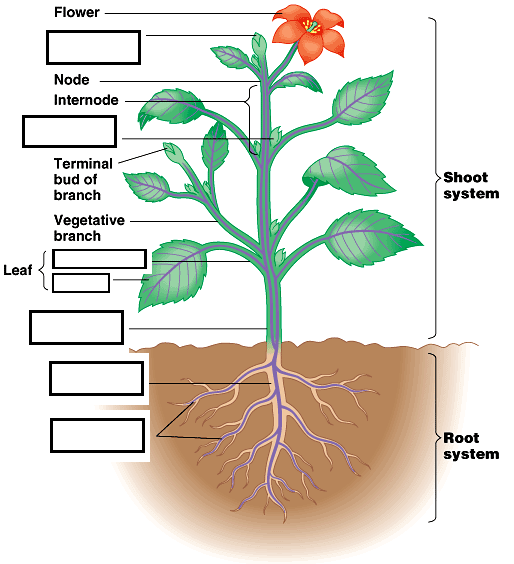 36.1 Roots	-Function _____________________________Shoots	-Function__________________They are made of three types of tissues	______________	_____________	_____________Explain the structure and function of meristematic tissue in plants. How do they provide for renewable growth in plants?      ______________________________________________________________________________________________________________________________________________Where are apical meristems located? Briefly describe the structure and function of the apical meristems of a plant.      _______________________________________________________________________How are lateral meristems distinguished from apical meristems? What type of growth do they create in the tree?      _______________________________________________________________________Distinguish between cork cambium and vascular cambium._______________________________________________________________________How is the growing root tip protected from damage as it moves through the soil? _______________________________________________________________________ How is the apical meristem protected in a growing seedling as the new shoot moves through the soil?      _______________________________________________________________________List the two system that make up the plant body: ___________________________________ Identify and briefly describe the four  tissue  types that exist in plants a. _______________________________________________________________________ b. _______________________________________________________________________ c. _______________________________________________________________________ d. _______________________________________________________________________ 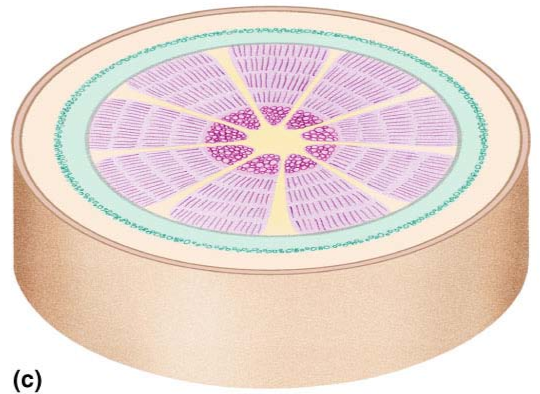 Label the diagram of the cross section through a woody stem and indicate the function of each of the tissues. 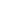 Identify and describe three specialized cell types which occur in the dermal tissue of a plant. a. ___________________________________________________________________  b. ___________________________________________________________________  c. ___________________________________________________________________ Identify and describe three specialized cell types which occur in the ground tissue of a plant. a. _____________________________________________________________________  b. ___________________________________________________________________  c. ____________________________________________________________________ Describe the structure and function of xylem. What cells make up this vascular tissue? ______________________________________________________________________Describe the structure and function of phloem. What cells make up this vascular tissue? _______________________________________________________________________ What are plasmodesmata? ____________________________________________________ Identify and describe the four regions of the developing root. Explain their function.  a. ____________________________________________________________________  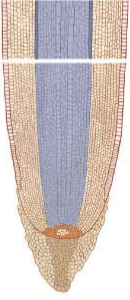 b. ____________________________________________________________________  c. _____________________________________________________________________  d. _____________________________________________________________________ What is the function of the Casparian strip? _______________________________________ What is the adaptive value of root hairs? _________________________________________ _______________________________________________________________________ Review some modifications of roots seen in plants. a. _____________________________________________________________________ b. ___________________________________________________________________ c. ___________________________________________________________________ Review some modifications of stems seen in plants. a. __________________________________________________________________ b. ___________________________________________________________________ c. ___________________________________________________________________ d. ________________________________________________________________ Label the diagrams of the stems and indicate the functions of the tissues. 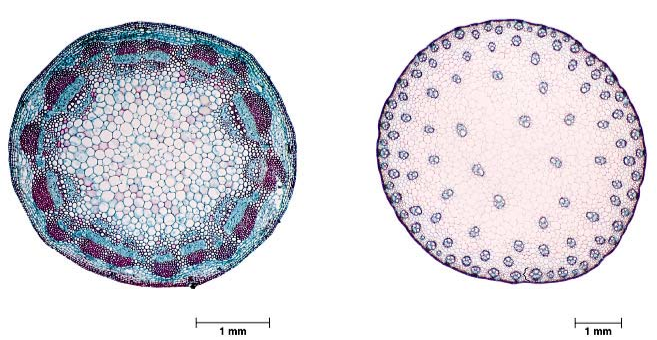 Label the diagram of the leaf and indicate the function of the tissues. 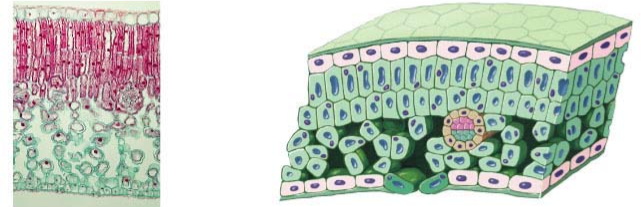 What is the role of the stomata? 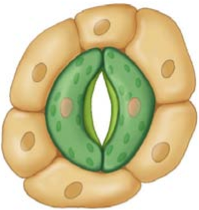 Review some modifications of leaves seen in plants. a. ___________________________________________________________________ b. ____________________________________________________________________ c. __________________________________________________________________ d. ___________________________________________________________________ 